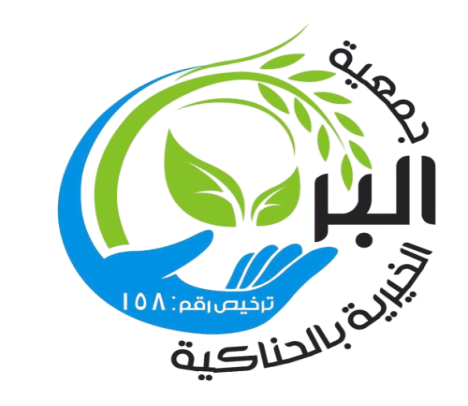                                 جمعية البر بالحناكية                                       قائمة الإجراءات المتبعة لتعريف أعضاء مجلس الإدارة الجدد بعمل الجمعيةالجدول التالي يوضح الإجراءات المتبعة في الجمعية لتعريف أعضاء مجلس الإدارة الجدد باللوائح والسياسات والأنظمة المالية والإدارية المتعلقة بأعمال الجمعية .قرار إعتماد الإجراءات المتبعة لتعريف الأعضاء الجدد لمجلس الإدارة بعمل الجمعيةالحمد لله والصلاة والسلام على النبي الأمين صلى الله عليه وسلم فقد اطلع مجلس إدارة الجمعية على الإجراءات المتبعة لتعريف أعضاء مجلس الإدارة الجدد بالإجتماع رقم 2 لعام 2021 وقررإعتمادها والعمل بموجبها , ونشرها على الموقع الإلكتروني للجمعية .                                             رئيس مجلس الإدارة                                             علي جمعان الطريسالإجراءالمسؤول عن تنفيذهالفترة الزمنية للتنفيذتعريف الأعضاء الجدد بالسياسات واللوائح والأنظمةرئيس مجلس الإدارةالمدير التنفيذيخلال الشهر الأول من الإنضمام للمجلستعريف الأعضاء بأماكن حفظ اللوائح والسياسات والأنظمة في الجمعيةالمدير التنفيذيخلال الشهر الأول من الإنضمام للمجلساطلاع الأعضاء على اللوائح والسياسات ومناقشتهرئيس مجلس الإدارةالاجتماع الأول للمجلسعقد ورش عمل ولقاءات تعريفيةرئيس مجلس الإدارةالمدير التنفيذيخلال السنة الأولى من الانضمام للمجلسالتعريف بالإدارات والأقسامالمدير التنفيذيخلال الشهر الثاني من الانضمام للمجلسالتعريف بالأمور الماليةأمين الصندوقخلال الشهر الثاني من الانضمام للمجلسالتعريف بالقضايا الإدارية والحوكمة والتعـاميمالمدير التنفيذيخلال الشهر الثاني من الانضمام للمجلس